ODDÍL 1 : Identifikace látky/směsi a společnosti/podniku 	Identifikátor výrobku : 	Dr.DEVIL – tekutý WC čistič Lemon Fresh 	Příslušná určená použití látky nebo směsi a nedoporučená použití :	Čisticí prostředek na WC.	Podrobné údaje o dodavateli bezpečnostního listu :	Název společnosti : 		TOMIL s.r.o.	Místo podnikání nebo sídlo : 	Gen. Svatoně 149/IV, 566 01 Vysoké Mýto, ČR	Telefon :			00420 465 503 230	Fax :				00420 465 503 211	E-mail :			info@tomil.cz	Internetová adresa :		www.tomil.cz	Kontaktní osoba :		Pavel Beran	Telefonní číslo pro naléhavé situace :	Toxikologické informační středisko	128 08  Praha 2, Na bojišti 1, ČR	Tel.: 00420 224 919 293, 00420 224 915 402 (24 hod/den)ODDÍL 2 : Identifikace nebezpečnosti 	Klasifikace látky nebo směsi :  	Klasifikace dle Nařízení (ES) č.1272/2008 :			Třída nebezpečnosti : Vážné poškození očí / podráždění očí		Kód třídy a kategorie nebezpečnosti : Eye Irrit. 2		H319:  Způsobuje vážné podráždění očí.		Třída nebezpečnosti : Žíravost/dráždivost pro kůži		Kód třídy a kategorie nebezpečnosti : Skin Irrit. 2		H315:  Dráždí kůži.	Prvky označení :	Výstražný symbol : 	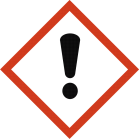 	Signální slovo : Varování	Standardní věty o nebezpečnosti :		H315:  Dráždí kůži.H319:  Způsobuje vážné podráždění očí.	Pokyny pro bezpečné zacházení :		P101:  Je-li nutná lékařská pomoc, mějte po ruce obal nebo štítek výrobku.P102:  Uchovávejte mimo dosah dětí.		P280:  Používejte ochranné rukavice/ochranné brýle.		P305 + P351 + P338:  PŘI ZASAŽENÍ OČÍ: Několik minut opatrně 			vyplachujte vodou. Vyjměte 	kontaktní čočky, jsou-li nasazeny a 			pokud je lze vyjmout snadno. Pokračujte ve vyplachování.		P302 + P352:  PŘI STYKU S KŮŽÍ: Omyjte velkým množstvím vody.	Doplňující informace o nebezpečnosti : nepoužijí se Označení směsi dle Nařízení Evropského parlamentu a Rady (ES) č.648/2004 o	detergentech, v platném znění :		< 5 % aniontové a neiontové povrchově aktivní látky, parfém	Jiná rizika :	Výrobek nesplňuje kriteria pro zařazení mezi látky PBT nebo vPvBODDÍL 3 : Složení/informace o složkách 	Látky :	Netýká se, výrobek je směs.	Směsi :	Mírně viskózní tekutý přípravek na bázi < 5 % organických kyselin s přídavkem 	anionaktivních a neionogenních tenzidů a parfému.	Výrobek obsahuje následující nebezpečné látky :* tyto látky jsou součástí parfému a podléhají povinné deklaraci dle Nařízení Komise(EU) 2015/830 ** tyto látky mají stanovený expoziční limit EU pro pracovní prostředíPozn.: Plné znění standardních vět o nebezpečnosti (tzv.H-vět) uvedeno v oddílu 16. ODDÍL 4 : Pokyny pro první pomoc 	Popis první pomoci :	Pokud se projeví zdravotní potíže,nebo v případě pochybností či nehody,vyhledejte 	lékařskou pomoc a lékaři poskytněte informace z bezpečnostního listu. Postiženému 	vždy zajistěte duševní klid a zabraňte jeho případnému prochladnutí.	V případě bezvědomí postiženého uložte a transportujte ho k lékaři ve stabilizované 	poloze. Pokud postižený nedýchá, okamžitě začněte provádět umělé dýchání.	V případě zástavy srdce je nutné okamžitě zahájit nepřímou masáž srdce.Při nadýchání :	Dopravte postiženého na čerstvý vzduch a zajistěte tělesný i duševní klid. Nenechte 	prochladnout. Přetrvává-li dráždění, vyhledejte lékařskou pomoc.Při styku s kůží :	Okamžitě odložte veškeré kontaminované oblečení. Zasažené části pokožky 	oplachujte  pod tekoucí vlažnou vodou alespoň 15 minut. Pokud není poraněna 	pokožka, je vhodné použít mýdlo či mýdlovou vodu. Při přetrvávajícím dráždění 	vyhledejte lékařskou pomoc.Při zasažení očí :	Pokud má postižený kontaktní čočky, neprodleně je vyjměte. Poté okamžitě začněte 	vyplachovat oči při otevřených víčkách směrem od vnitřního koutku k vnějšímu 	proudem pitné vody po dobu nejméně 15 minut. Vyhledejte lékařskou pomoc.Při požití :	Okamžitě postiženému vypláchněte ústní dutinu pitnou vodou a poté mu dejte vypít 	2 –  chladné vody. Vyhledejte lékařskou pomoc. 	Nejdůležitější akutní a opožděné symptomy a účinky :	Dráždivý při styku s kůží a kontaktu s očima. Při požití může způsobit zvracení.	Pokyn týkající se okamžité lékařské pomoci a zvláštního ošetření :	Není specifikováno.ODDÍL 5 : Opatření pro hašení požáru 	Hasiva :	Vhodná hasiva : přípravek je nehořlavý, hašení se přizpůsobuje charakteru požáru	Nevhodná hasiva : určuje se podle okolního prostředí	Zvláštní nebezpečnost vyplývající z látky nebo směsi :	Přípravek je nehořlavý, zanedbatelné požární riziko.	Pokyny pro hasiče :	Nevstupovat do prostoru požáru bez odpovídajícího ochranného oblečení a 	nezávislého dýchacího přístroje.ODDÍL 6 : Opatření v případě náhodného úniku 	Opatření na ochranu osob, ochranné prostředky a nouzové postupy :          	Zabraňte přímému kontaktu s pokožkou a očima. Používejte vhodné osobní ochranné          	prostředky. Větrejte uzavřené prostory. V případě větší havárie označte zřetelně místo          	úniku a izolujte je. Nepovolané osoby udržujte mimo zasaženou oblast. O havárii          	uvědomte místní nouzové středisko (policie, hasiči).	Opatření na ochranu životního prostředí :	Zabraňte proniknutí výrobku do povrchových i spodních vod (kromě určeného 	způsobu použití).	Metody a materiál pro omezení úniku a pro čištění :	Přípravek pokryjte vhodným adsorbujícím materiálem (písek, křemelina, zemina a jiné 	vhodné adsorpční materiály, apod.), shromážděte v dobře uzavřených nádobách a 	odstraňte jako nebezpečný odpad. Sebraný materiál zneškodňujte v souladu s místně 	platnými předpisy. Při úniku velkých množství přípravku informujte hasiče. Při úniku 	do kanalizace informujte VAK (Vodovody a kanalizace).	Odkaz na jiné oddíly :	Ostatní : viz oddíly  13ODDÍL 7 : Zacházení a skladování 	Opatření pro bezpečné zacházení :          	Dodržujte pokyny dle návodu k použití. Při práci nejezte, nepijte, nekuřte a          	zachovávejte pravidla osobní hygieny. Zamezte přímému kontaktu s očima a 	pokožkou, používejte vhodné osobní ochranné prostředky.	Podmínky pro bezpečné skladování látek a směsí včetně neslučitelných látek a směsí :          	Skladujte v originálním balení, v dobře větraných místnostech, při teplotách 5 – 35o C.         	Skladujte mimo dosah potravin, nápojů a krmiv.	Specifické konečné/specifická konečná použití :         	Žádné informace o specifických konečných použitích.ODDÍL 8 : Omezování expozice/Osobní ochranné prostředky    	Kontrolní parametry :       	Přípravek obsahuje látky, pro něž jsou v České republice stanoveny nejvyšší       	přípustné koncentrace v pracovním ovzduší (NPK-P) :Doporučené metoda měření látek v ovzduší: plynová chromatografie.Jiné údaje o limitních hodnotách :Směrné limitní hodnoty expozice na pracovišti :DNEL (odvozená úroveň, při které nedochází k nepříznivým účinkům) 	PNEC (odhad koncentrace, při které nedochází k nepříznivým účinkům)   	Omezování expozice :Vhodné technické kontroly :	Zajistěte dobré větrání pracoviště. V případě nedostatečného větrání/klimatizace 	použijte místní odsávání.Individuální ochranná opatření včetně osobních ochranných prostředků :	Při práci nejezte, nepijte a nekuřte. Po práci si umyjte ruce teplou vodou a mýdlem a 	ošetřete vhodným reparačním krémem. 	a) Ochrana očí a obličeje :	Těsně přiléhavé ochranné brýle.	b) Ochrana dýchacích cest :	Nevyžaduje se.	c) Ochrana rukou :Nevyžaduje se. 	d) Ochrana kůže :	Ochranný oděv a obuv. Znečištěné kusy oděvu je nutné před opětovným použitím 	vyprat.8.2.3.	Omezování expozice životního  prostředí :Při dodržování návodu k použití odpadá.ODDÍL 9 : Fyzikální a chemické vlastnosti 	Informace o základních fyzikálních a chemických vlastnostech :vzhled : mírně viskózní žlutá tekutinazápach : typická pro přípravek, osvěžujícíprahová hodnota zápachu : subjektivnípH : 2 – 3bod tání/bod tuhnutí : pro přípravek nestanovenopočáteční bod varu a rozmezí bodu varu : pro přípravek nestanovenobod vzplanutí : pro přípravek nestanovenorychlost odpařování : pro přípravek nestanovenohořlavost : pro přípravek nestanovenohorní/dolní mezní hodnoty hořlavosti nebo výbušnosti : pro přípravek nestanovenotlak páry : pro přípravek nestanovenohustota páry : pro přípravek nestanovenorelativní hustota : ± 1,0 g/cm3rozpustnost : ve vodě neomezenározdělovací koeficient n-oktanol/voda : pro přípravek nestanovenoteplota samovznícení : pro přípravek nestanovenoteplota rozkladu : pro přípravek nestanovenoviskozita : pro přípravek nestanovenovýbušné vlastnosti : pro přípravek nestanoveno, složky nejsou výbušnéoxidační vlastnosti : pro přípravek nestanoveno, složky nejsou oxidující     	Další informace :	Nejsou k dispozici.ODDÍL 10 : Stálost a reaktivita 	Reaktivita :	Pro přípravek nestanoveno.	Chemická stabilita :	Při předepsaném způsobu skladování a manipulace je produkt stabilní.	Možnost nebezpečných reakcí :	Není známo.	Podmínky, kterým je třeba zabránit :	Při předepsaném způsobu skladování a manipulace je produkt stabilní.	Neslučitelné materiály : 	Nejsou známy materiály, se kterými by přípravek reagoval za vzniku nebezpečných 	situací.	Nebezpečné produkty rozkladu :	Nejsou známy žádné nebezpečné produkty při rozkladu.ODDÍL 11 : Toxikologické informace 	Informace o toxikologických účincích :	akutní toxicita :	Množství obsažených složek je pod limitem pro klasifikaci přípravku.	žíravost/dráždivost pro kůži :	Přípravek dráždí kůži.	vážné poškození/podráždění očí :	Přípravek způsobuje vážné podráždění očí.	senzibilizace dýchacích cest/senzibilizace kůže :	Množství obsažených složek je pod limitem pro klasifikaci přípravku.	mutagenita v zárodečných buňkách :	Pro přípravek nestanovena, složky přípravku nejsou klasifikovány jako mutagenní.	karcinogenita :	Pro přípravek nestanovena, složky přípravku nejsou klasifikovány jako karcinogenní.	toxicita pro reprodukci :	Množství obsažených složek je pod limitem pro klasifikaci přípravku.	toxicita pro specifické cílové orgány – jednorázová expozice :	Pro přípravek nestanovena, složky přípravku nejsou klasifikovány jako nebezpečné 	pro specifické cílové orgány. 	toxicita pro specifické cílové orgány – opakovaná expozice :	Pro přípravek nestanovena, složky přípravku nejsou klasifikovány jako nebezpečné 	pro specifické cílové orgány.	nebezpečnost při vdechnutí :	Množství obsažených složek je pod limitem pro klasifikaci přípravku.ODDÍL 12 : Ekologické informace 	Toxicita :	Pro přípravek nejsou žádné údaje k dispozici.	Persistence a rozložitelnost :	Pro přípravek nejsou žádné údaje k dispozici.	Povrchově aktivní látky obsaženy v tomto přípravku jsou v souladu s kriterii 	biodegradability podle Nařízení EU č. 648/2004 o detergentech. Údaje potvrzující toto 	prohlášení jsou k dispozici kompetentním institucím členských států EU na jejich 	přímou žádost nebo na žádost výrobce detergentu.	Bioakumulační potenciál : 	Pro přípravek nejsou žádné údaje k dispozici.	Mobilita v půdě 	Pro přípravek nejsou žádné údaje k dispozici.	Výsledky posouzení PBT a vPvB :	Přípravek nesplňuje kriteria pro zařazení, obsažené látky nepatří mezi látky PBT a 	vPvB.	Jiné nepříznivé účinky :	Při dodržování návodu k použití nelze očekávat ohrožení životního prostředí.ODDÍL 13 : Pokyny pro odstraňování 	Metody nakládání s odpady :	Postupuje se podle zákona o odpadech a podle jeho prováděcích předpisů o 	zneškodňování odpadů.Vhodné metody odstraňování směsi :	Malé množství směsi lze odstranit rozředěním velkým množstvím vody na podlimitní 	koncentraci stanovenou pro povrchové vody 	Větší množství směsi předejte k likvidaci oprávněné organizaci.Vhodné metody odstraňování použitého obalu: 	Prázdný obal důkladně vypláchněte vodou a zneškodněte v rámci tříděného odpadu.	Zařazení odpadu podle vyhlášky MŽP č. 381/2001 Sb.: a)  kód druhu odpadu: 150102		       název druhu odpadu: plastový obal		      kategorie odpadu: O				      podle Dodatku I a II Basilejské úmluvy	ODDÍL 14 : Informace pro přepravu 	Přípravek není nebezpečným zbožím ve smyslu mezinárodních a národních předpisů o 	přepravě.	UN číslo :	neaplikovatelné.	Oficiální (OSN) pojmenování pro přepravu :  žádné nebezpečné zboží ve smyslu 								dopravních předpisů	Třída/třídy nebezpečnosti pro přepravu :  neaplikovatelné	Obalová skupina :  neaplikovatelné	Nebezpečnost pro životní prostředí :  ne	Zvláštní bezpečnostní opatření pro uživatele :  neaplikovatelné	Hromadná přeprava podle přílohy II úmluvy MARPOL a předpisu IBC :neaplikovatelné ODDÍL 15 : Informace o předpisech 	Předpisy týkající se bezpečnosti, zdraví a životního prostředí/specifické právní	předpisy týkající se látky nebo směsi :	Nařízení Evropského parlamentu a Rady (ES) č.1907/2006, ve znění pozdějších 		předpisů	Nařízení Evropského parlamentu a Rady (ES) č.1272/2008, ve znění pozdějších 		předpisů	Nařízení Evropského parlamentu a Rady (ES) č.648/2004, ve znění pozdějších 		předpisůNárodní právní předpisy :	Zákon č. 22/1997 Sb., o technických požadavcích na výrobky, ve znění  	          zákona č. 71/2000 Sb.Zákon č. 258/2000 Sb., o ochraně veřejného zdraví, ve znění pozdějších předpisůZákon č. 185/2001 Sb. o odpadech, ve znění pozdějších předpisůZákon č. 477/2001 Sb. o obalech, ve znění pozdějších předpisůNařízení vlády ČR č. 361/2007, ve znění pozdějších předpisů	Posouzení chemické bezpečnosti :Pro směs nebylo provedeno posouzení chemické bezpečnosti.ODDÍL 16 : Další informace Plné znění H-vět (příp. EUH-vět) uvedených v pododdílu 3.2.:H302:	Zdraví škodlivý při požití.	H314:	Způsobuje těžké poleptání kůže a poškození očí.	H315:	Dráždí kůži.	H318:	Způsobuje vážné poškození očí.H319:	Způsobuje vážné podráždění očí.H331:	Toxický při vdechování.H400:	Vysoce toxický pro vodní organismy.	H412: 	Škodlivý pro vodní organismy, s dlouhodobými účinky.	EUH071: Způsobuje poleptání dýchacích cest.	Pokyny pro školení :	Pracovníci, kteří přicházejí do styku s nebezpečnými chemickými látkami a přípravky 	(směsmi), musí být v potřebném rozsahu seznámeni  s účinky těchto látek a směsí, se 	způsoby, jak s nimi zacházet, s ochrannými opatřeními, se zásadami první pomoci, 	s potřebnými asanačními postupy a s postupy při likvidaci poruch a havárií.	Doporučená omezení použití :	Směs by neměla být použita pro žádný jiný účel, než pro který je určena 	Další informace důležité z hlediska bezpečnosti a ochrany zdraví člověka :Do práce by neměly být zařazovány osoby s alergickou anamnézou.Zdroje nejdůležitějších údajů při sestavování bezpečnostního listu :Bezpečnostní listy použitých látek a směsí.Důvod revize :   celková úprava bezpečnostního listuProhlášení: Bezpečnostní list obsahuje údaje potřebné pro zajištění bezpečnosti a ochrany zdraví při práci a ochrany životního prostředí. Uvedené údaje odpovídají současnému stavu vědomostí a zkušeností a jsou v souladu s platnými právními předpisy. Nemohou být považovány za záruku vhodnosti a použitelnosti výrobku pro konkrétní aplikaci.Název látkyKoncentrace látky (%)Číslo CASČíslo ES Registrační čísloKlasifikace dle Nařízení  (ES) č.1272/2008mravenčí kyselina 85%**2 – 2,464-18-6200-579-101-2119491174-37-Index : 607-001-00-0Skin Corr. 1B                H314Acute Tox. 3                  H331Acute Tox. 4                  H302Eye Dam. 1                    H318                                 EUH071citronová kyselina, monohydrát0,4 – 0,85949-29-1201-069-101-2119457026-42-Eye Irrit. 2                     H319alkoholy, C12-15-rozvětvené a lineární, etoxylované (>5 - <15 EO)0,1 – 0,25106232-83-1932-186-2-(polymer)Acute Tox. 4                  H302Eye Dam. 1                    H318Aquatic Chronic 3         H412sulfonové kyseliny, C14-17-sek.alkan, sodné soli (koncentrace 60%)0,1 – 0,2597489-15-1307-055-201-2119489924-20-Eye Dam. 1                   H318Skin Irrit. 2                    H315Aquatic Chronic 3         H412difenylether */**0,001 – 0,01101-84-8202-981-201-2119472545-33-Eye Irrit. 2                     H319Aquatic Acute 1            H400                                     (M=1)Aquatic Chronic 3         H412Název látkyKoncentrace látky (%)Číslo CASPřípustný expoziční limit (PEL)Nejvyšší přípustná koncentrace (NPK-P)Faktor přepočtu na ppmkyselina mravenčí1,5 – 2,1 64-18-69 mg.m-318 mg.m-30,531Difenylether0,001 – 0,01 101-84-85 mg.m-310 mg.m-30,144Název látkyKoncentrace látky (%)Číslo CASLimitní hodnoty 8 hodin	Limitní hodnoty krátká dobakyselina mravenčí1,5 – 2,164-18-69 mg.m-3  / 5 ppm- / -Difenylether0,001 – 0,01 101-84-87 mg.m-3  / 1 ppm14 mg.m-3  / 2 ppmNázev látkyČíslo CASZpůsob expoziceZpůsob expoziceHodnotakyselina mravenčí64-18-6inhalačnědlouhodobá/ lokální efekt9,5 mg.m-3 (pracovník)3 mg.m-3 (spotřebitel)kyselina mravenčí64-18-6inhalačněkrátkodobá/ lokální efekt19 mg.m-3 (pracovník)9,5 mg.m-3 (spotřebitel)sec. C14-17 alkyl-sulfát sodný97489-15-1dermálněkrátkodobá;lokální efekt2,8 mg.cm-2 (pracovník)2,8 mg.cm-2 (pracovník)sec. C14-17 alkyl-sulfát sodný97489-15-1dermálnědlouhodobá;lokální efekt2,8 mg.cm-2 (pracovník)2,8 mg.cm-2 (pracovník)sec. C14-17 alkyl-sulfát sodný97489-15-1dermálnědlouhodobá;systémový efekt5 mg.kg / den (pracovník)3,57 mg.kg / den (spotřebitel)sec. C14-17 alkyl-sulfát sodný97489-15-1inhalačnědlouhodobá;systémový efekt35 mg.m-3 (pracovník)12,4 mg.m-3 (spotřebitel)sec. C14-17 alkyl-sulfát sodný97489-15-1orálnědlouhodobá;systémový efekt7,1 mg.kg / den (spotřebitel)kyselina mravenčísec. C14-17 alkylsulfát sodnýsladká voda2 mg/l0,04 mg/lmořská voda0,2 mg/l0,004 mg/lobčasný únik1 mg/l0,06 mg/lsediment (sladká voda)13,4 mg/kg9,4 mg/kgsediment (mořská voda)1,34 mg/kg0,94 mg/kgpůda1,5 mg/kg9,4 mg/kgčistička odpadních vod7,2 mg/l600 mg/lpotraviny (orálně)53,3 mg/kg